法務部行政執行署聯合拍賣日 士林分署拍賣清單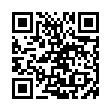 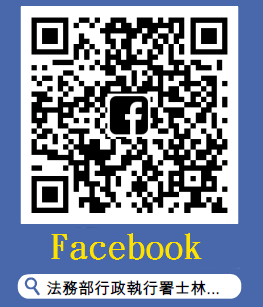 時間: 112/05/02 (二)下午3時     地點：本分署1樓拍賣室不動產拍賣標的 (於當日14：30分起持身分證登記，15：00前登記完成始可競標)編號標　　　　　的底價保證金1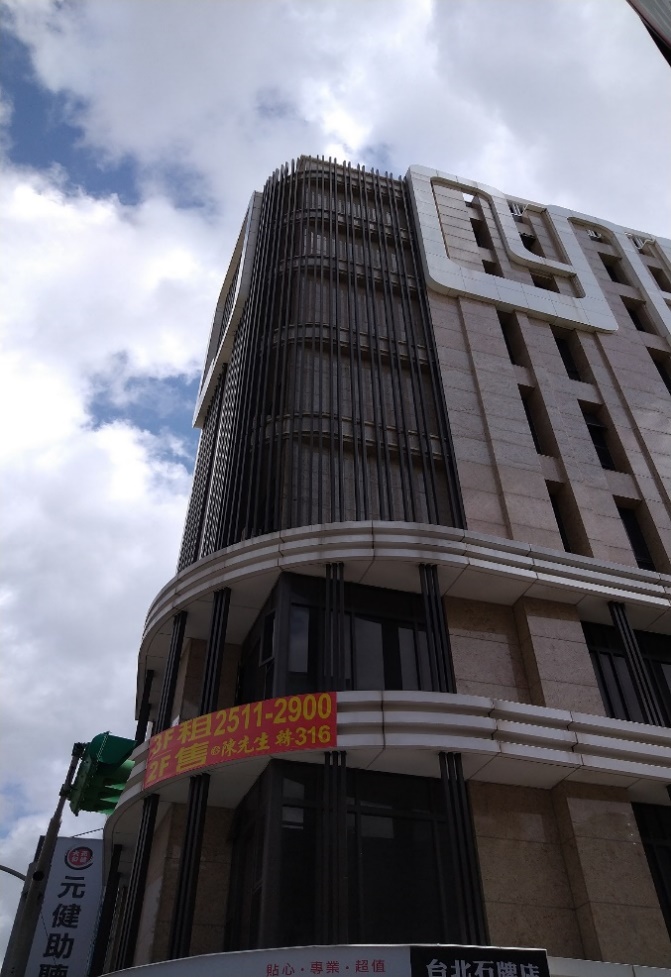 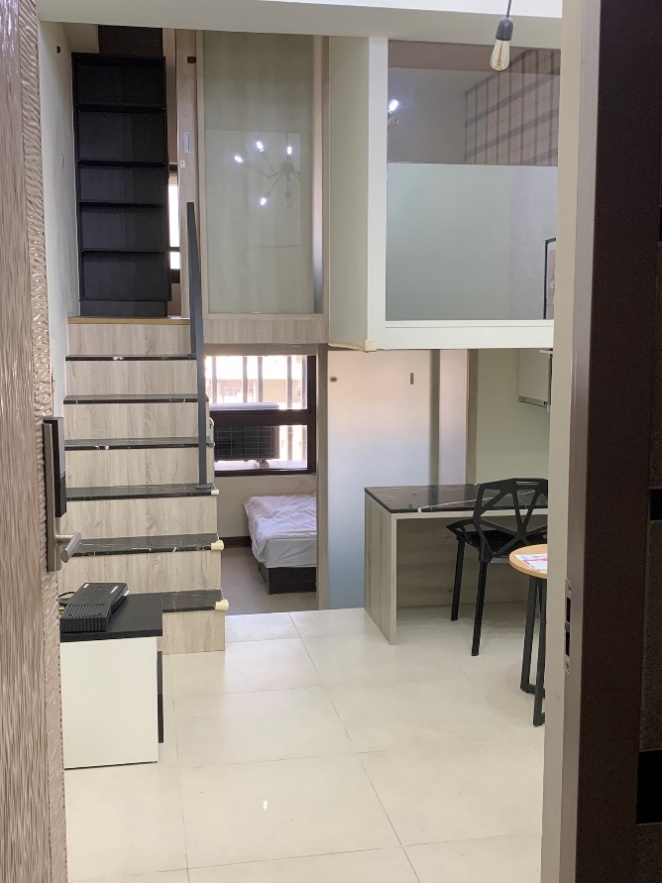 北投土地土地面積：194平方公尺土地坐落：臺北市北投區文林段      五小段220地號（權利範圍：1萬分之533）816萬元163萬元2北投建物樓層面積：6樓：30.11平方公尺         雨遮：0.90平方公尺基地坐落：臺北市北投區文林段      五小段220地號建物門牌：臺北市北投區石牌路     一段38號6樓（權利範圍：全部）463萬元92萬6000元3北投建物樓層面積：6樓夾層：9.2平方公尺基地坐落：臺北市北投區文林段      五小段220地號建物門牌：臺北市北投區石牌路         一段38號6樓夾層（權利範圍：全部）5萬元1萬元4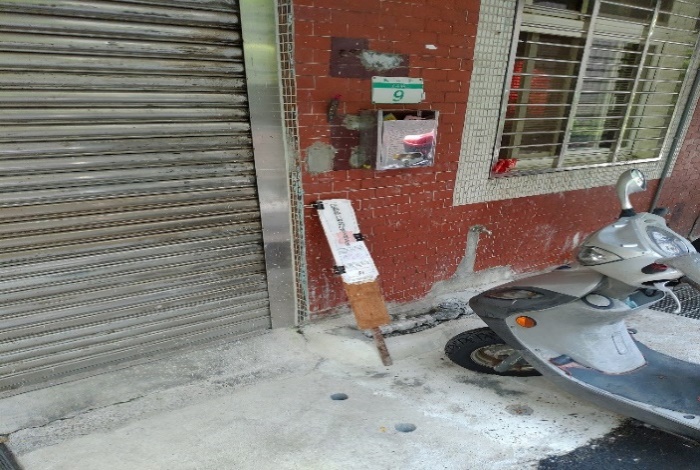 南港土地土地面積：86平方公尺土地坐落：臺北市南港區南港段一小段1096-0014號（權利範圍：16分之1）262萬元52萬4000元編號標　　　　　的底價保證金5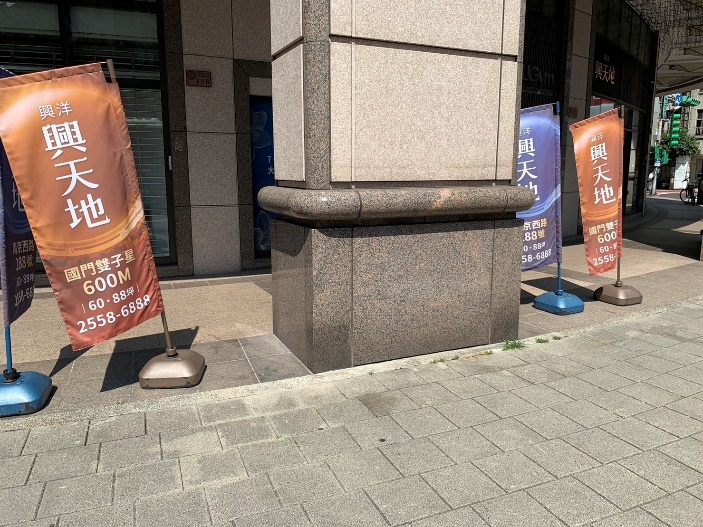 大同土地土地面積：4平方公尺土地坐落：臺北市大同區玉泉段一小段0066-0000地號（權利範圍：6分之4）180萬元40萬元6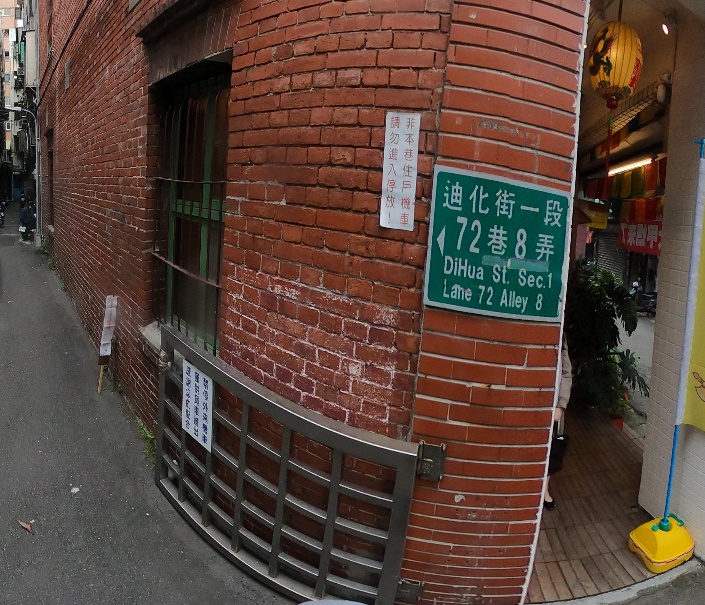 大同土地土地面積：17平方公尺土地坐落：臺北市大同區迪化段三小段0145-0000地號（權利範圍：15分之1）60萬元12萬元7大同土地土地面積：30平方公尺土地坐落：臺北市大同區迪化段三小段0145-0001地號（權利範圍：15分之1）110萬元22萬元8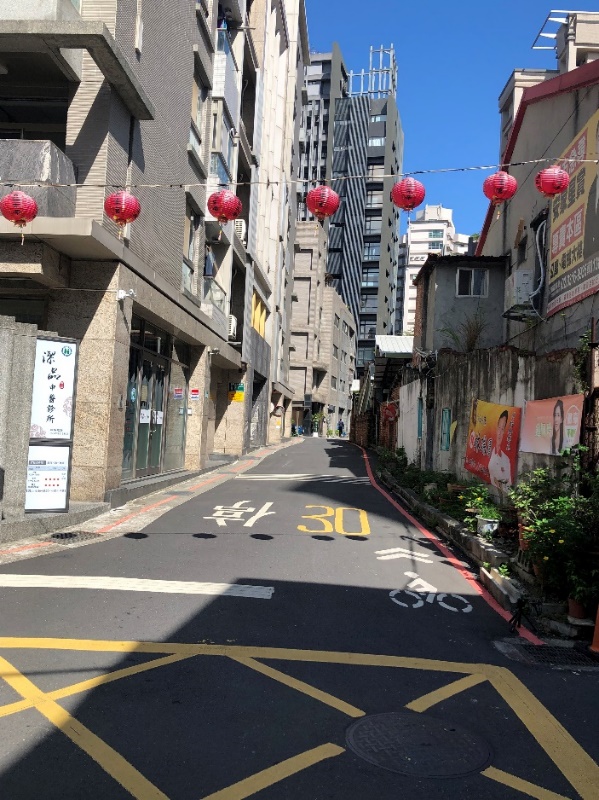 北投土地土地面積：2平方公尺土地坐落：臺北市北投區立農段五小段0354-0003號（權利範圍：1分之1）19萬5000元3萬9000元編號標　　　　　的底價保證金9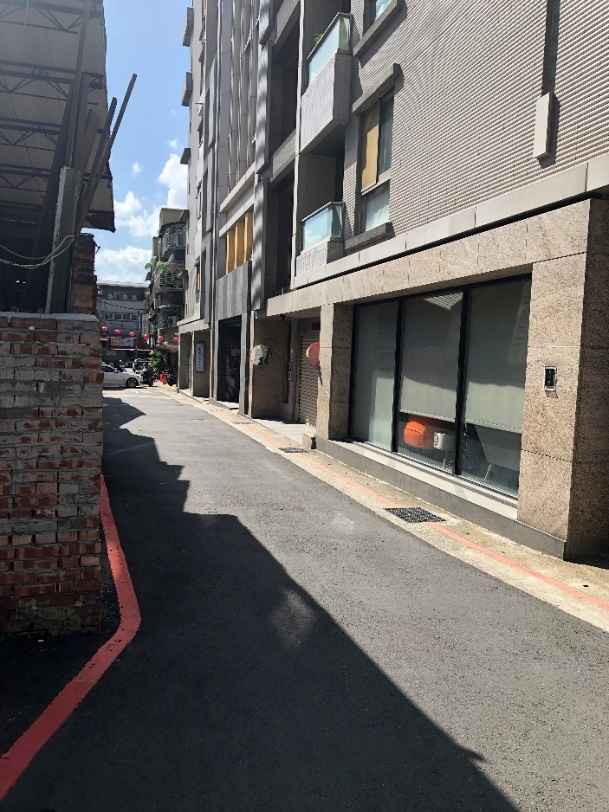 北投土地土地面積：2平方公尺土地坐落：臺北市北投區立農段五小段0354-0004號（權利範圍：1分之1）19萬5000元3萬9000元10北投土地土地面積：203平方公尺土地坐落：臺北市北投區立農段五小段0354-0001號（權利範圍：1分之1）1814 萬5000元362 萬9000元11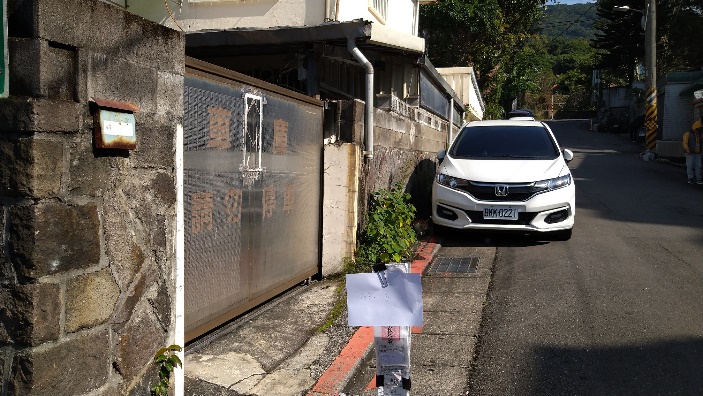 北投土地土地面積：17平方公尺土地坐落：臺北市北投區開明段一小段0108-0003號（權利範圍：4分之1）7萬5000元1萬5000元12北投土地土地面積：482平方公尺土地坐落：臺北市北投區開明段三小段0064-0000號（權利範圍：8分之1）55萬元11萬元編號標　　　　　的底價保證金13北投土地土地面積：268平方公尺土地坐落：臺北市北投區開明段三小段0066-0000號（權利範圍：8分之1）31萬元6萬2000元14北投土地土地面積：60平方公尺土地坐落：臺北市北投區開明段三小段0067-0000號（權利範圍：4分之1）14萬元2萬8000元15北投土地土地面積：104平方公尺土地坐落：臺北市北投區開明段三小段0068-0000號（權利範圍：4分之1）24萬元4萬8000元16北投土地土地面積：287.5平方公尺土地坐落：臺北市北投區大屯段三小段0427-0000號（權利範圍：4分之1）1196萬元239萬2000元